Contours de blocs-formes 
(pour Avant)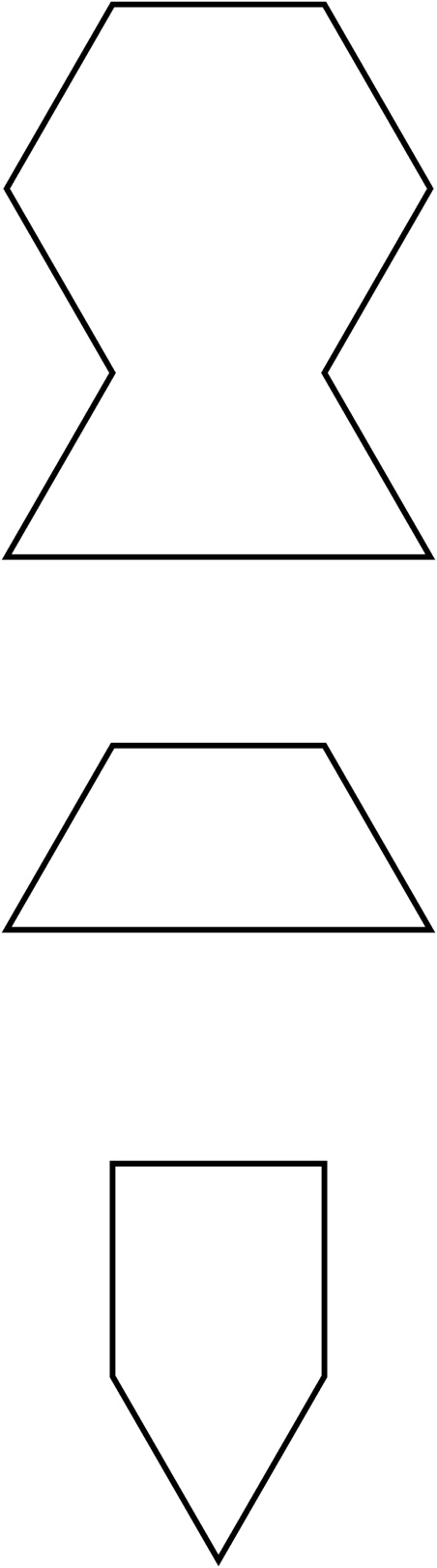 